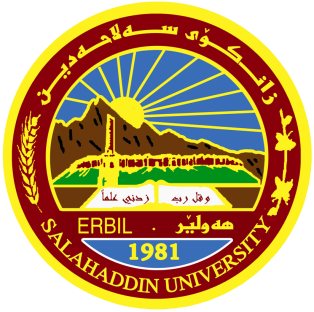 TitleFortification of dairy products by IronResearch ProjectSubmitted to the department of (Food Technology) in partial fulfilment of the requirement for the degree of BSc. in (Food Technology)ByEsra Hazim HamedSupervised byMrs. Ashna Tahseen